СОЦИАЛЬНАЯ РЕКЛАМА В ОБЛАСТИ ЭНЕРГОСБЕРЕЖЕНИЯ 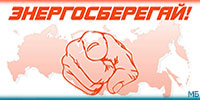 Уважаемые жители Днепровского  сельского поселения!В настоящее время создание условий для повышения эффективности использования энергии и других видов ресурсов становится одной из приоритетных задач социально-экономического развития Днепровского сельского поселенияПривычка экономить энергию и ресурсы – это признак разумного и современного потребителя. Энергосберегающие технологии доступны сегодня каждому из нас. Используйте их и получайте удовлетворение не только от экономической выгоды, но и от сознания того, что этим вы помогаете модернизировать экономику нашей страны.Рационально используйте электричество!Устанавливайте современные энергосберегающие электротехнические устройства, многотарифные электросчётчики, позволяющие экономить на разнице тарифов.Максимально используйте возможности естественного освещения, выключайте освещение, когда в нём нет необходимости, отключайте от сети зарядные устройства, замените лампы накаливания на энергосберегающие.Энергосбережение в бытуПривычка экономить энергию и ресурсы – это признак разумного и современного потребителя. Энергосберегающие технологии доступны сегодня каждому из нас. Используйте их и получайте удовлетворение не только от экономической выгоды, но и от сознания того, что этим вы помогаете модернизировать экономику нашей страны.Экономия теплаУтеплять свое жилище — нормальное явление. Есть несколько простых способов утепления:Заделка щелей в оконных рамах и дверных проемах. Для этого используются монтажные пены, саморасширяющиеся герметизирующие ленты, силиконовые и акриловые герметики и т.д. Результат — повышение температуры воздуха в помещении на 1-2 градуса.
2. Уплотнение притвора окон и дверей. Используются различные самоклеющиеся уплотнители и прокладки. Уплотнение окон производится не только по периметру, но и между рамами. Результат — повышение температуры внутри помещения на 1-3 градуса.
3. Установка новых пластиковых или деревянных окон с многокамерными стеклопакетами. Лучше если стекла будут с теплоотражающей пленкой, и в конструкции окна будут предусмотрены проветриватели. Тогда температура в помещении будет более стабильной и зимой и летом, воздух будет свежим и не будет необходимости периодически открывать окно, выбрасывая большой объем теплового воздуха. Результат — повышение температуры в помещении на 2-5 градусов и снижение уровня уличного шума.
4. Установка второй двери на входе в квартиру (дом). Результат — повышение температуры в помещении на 1-2 градуса, снижение уровня внешнего шума и загазованности.
5. Старайтесь не закрывать радиаторы плотными шторами, экранами, мебелью — тепло будет эффективнее распределяться в помещении.
6. Закрывайте шторы на ночь. Это помогает сохранить тепло в доме.Экономия электрической энергииЗамените обычные лампы накаливания на энергосберегающие люминесцентные. Срок их службы в 6 раз больше лампы накаливания, потребление ниже в 5 раз. За время эксплуатации лампочка окупает себя 8-10 раз.
2. Применяйте местные светильники, когда нет необходимости в общем освещении.
3. Возьмите за правило, выходя из комнаты гасить свет.
4. Отключайте устройства, длительное время находящиеся в режиме ожидания. Телевизоры, видеомагнитофоны, музыкальные центры в режиме ожидания потребляют энергию от 3 до 10 Вт. В течение года 4 таких устройства, оставленные в розетках зарядные устройства дадут дополнительный расход энергии 300-400 КВт/час.
5. Применяйте технику класса энергоэффективности не ниже А. Дополнительный расход энергии на бытовые устройства устаревших конструкций составляет примерно 50%. Такая бытовая техника окупится не сразу, но с учетом роста цен на энергоносители влияние экономии будет все больше. Кроме того, такая техника, как правило, современнее и лучше по характеристикам.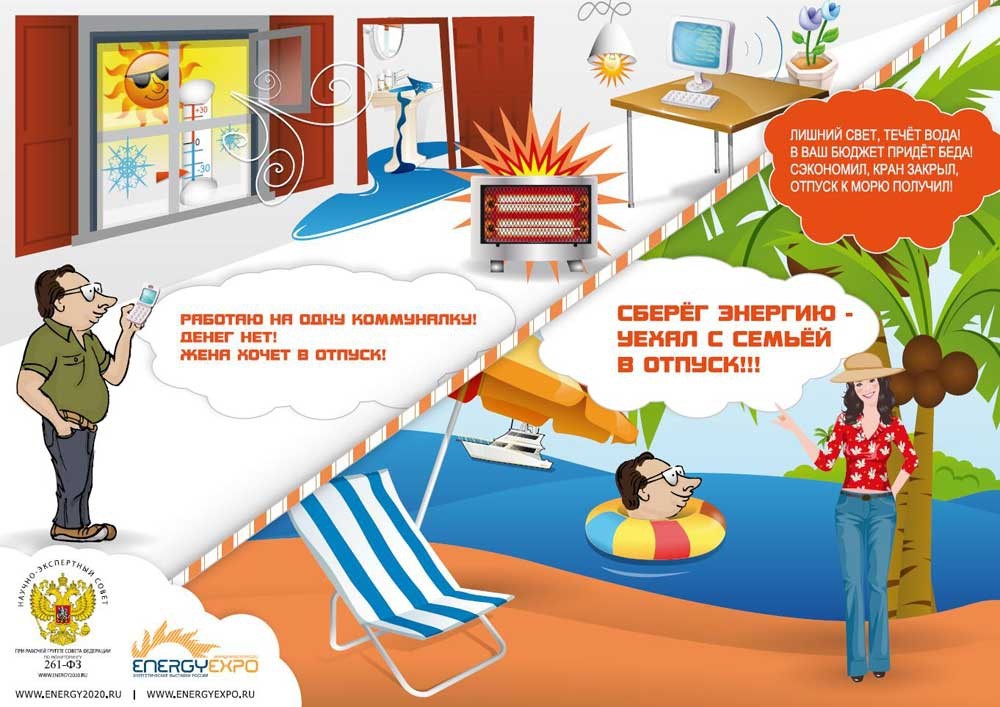 
6. Не устанавливайте холодильник рядом с газовой плитой или радиатором отопления. Это увеличивает расход энергии холодильником на 20-30%
7. Уплотнитель холодильника должен быть чистым и плотно прилегать к корпусу и дверце. Даже небольшая щель в уплотнении увеличивает расход энергии на 20-30%.
8. Охлаждайте до комнатной температуры продукты перед их помещением в холодильник.
9. Не забывайте чаще размораживать холодильник.
10. Не закрывайте радиатор холодильника, оставляйте зазор между стеной помещения и задней стенкой холодильника, чтобы она могла свободно охлаждаться.
11. Если у Вас на кухне электрическая плита, следите за тем, что бы ее конфорки не были деформированы и плотно прилегали к днищу нагреваемой посуды. Это исключит излишний расход тепла и электроэнергии. Не включайте плиту заранее и выключайте плиту несколько раньше, чем необходимо для полного приготовления блюда.
12. Кипятите в электрическом чайнике столько воды, сколько хотите использовать.
13. Применяйте светлые тона при оформлении стен квартиры. Светлые стены, светлые шторы, чистые окна, разумное количество цветов сокращают затраты на освещение на 10-15%.
14. Записывайте показания электросчетчиков и анализируйте, каким образом можно сократить потребление.
15. В некоторых домах компьютер держат включенным постоянно. Выключайте его или переводите в спящий режим, если нет необходимости в его постоянной работе. При непрерывной круглосуточной работе компьютер потребляет в месяц 70-120 кВт/ч в месяц. Если непрерывная работа нужна, то эффективнее для таких целей использовать ноутбук или компьютер с пониженным энергопотреблением.Экономия водыУстановите счетчики расхода воды. Это будет мотивировать к сокращению расходования воды.
2. Устанавливайте рычажные переключатели на смесители вместо поворотных кранов. Экономия воды 10-15% плюс удобство в подборе температуры.
3. Не включайте воду полной струей. В 90% случаев вполне достаточно небольшой струи. Экономия 4-5 раз.Экономия газаПри приготовлении пищи также имеются возможности сэкономить газ.Пламя горелки не должно выходить за пределы дна кастрюли, сковороды, чайника. В этом случае Вы просто греете воздух в квартире. Экономия 50% и более.
2. Деформированное дно посуды приводит к перерасходу газа до 50%;
3. Посуда, в которой готовится пища должна быть чистой и не пригоревшей. Загрязненная посуда требует в 4-6 раз больше газа для приготовления пищи.
4. Применяйте экономичную посуду, эти качества обычно рекламирует производитель. Самые энергоэкономичные изделия из нержавеющей стали с полированным дном, особенно со слоем меди или алюминия. Посуда из алюминия, эмалированная, с тефлоновым покрытием весьма не экономичны.
5. Рекомендуется устанавливать прокладки из алюминиевой фольги под горелку. В этом случае плита не так греется и пачкается, а газ используется экономичнее.
6. Дверца духовки должна плотно прилегать к корпусу плиты и не выпускать раскаленный воздух.Энергосбережение- вклад каждого-результат общий!Начни с себя, вот главное решение! 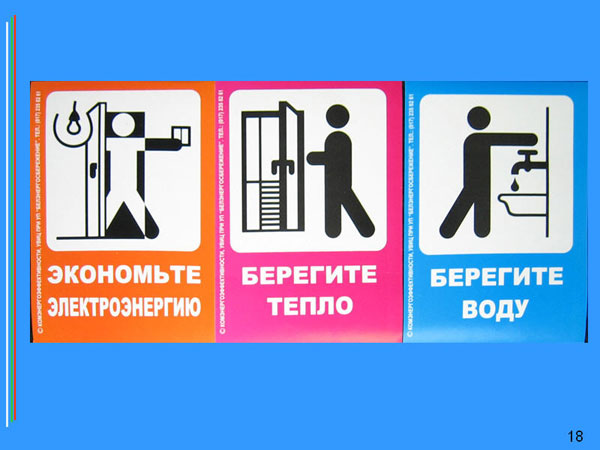 